Сведенияо реализации мероприятий по подготовке и проведению празднования 70-й годовщины Победы«_МБОУ_ АСОШ№1_»  в Великой Отечественной войне 1941-1945 годов  за  январь 2015гПриложение №1Областные мероприятия д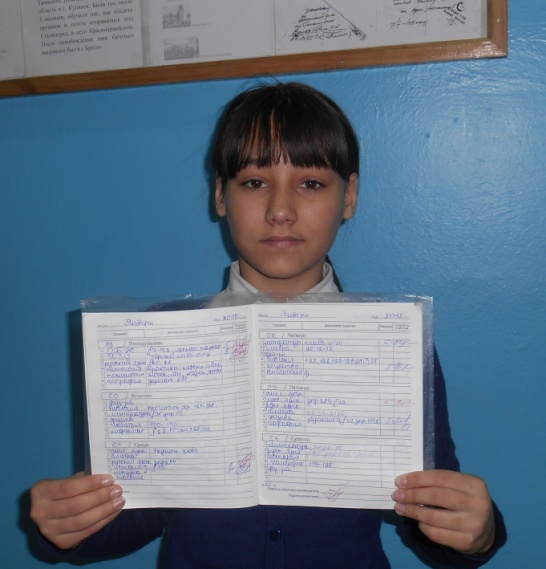 Конкурс инсценированной песни «Четыре года шла война»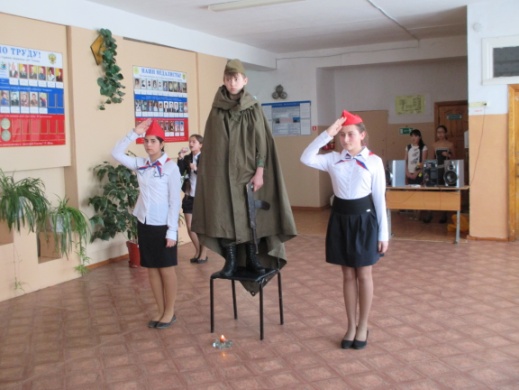 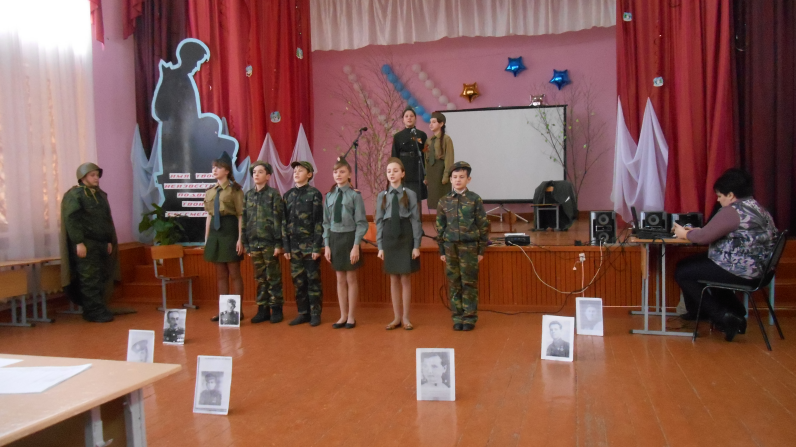 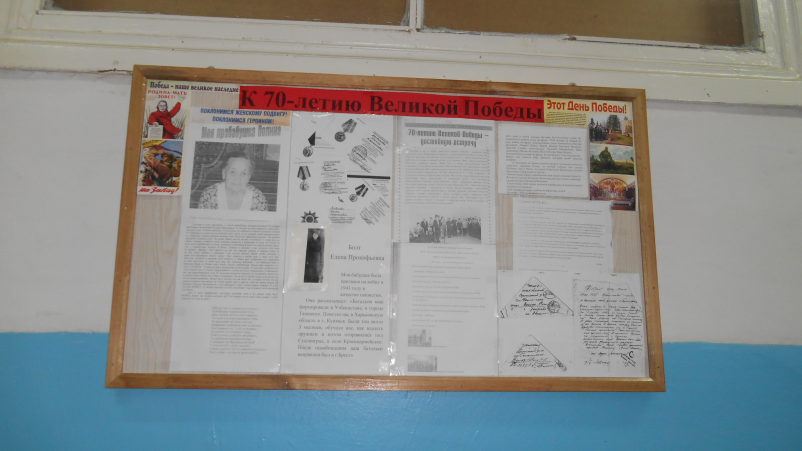 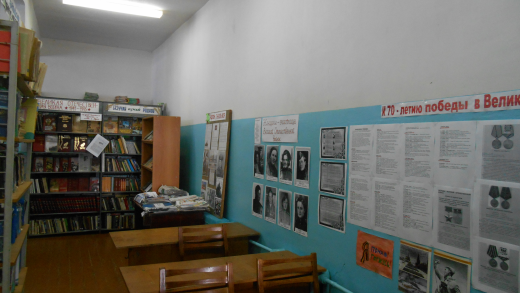 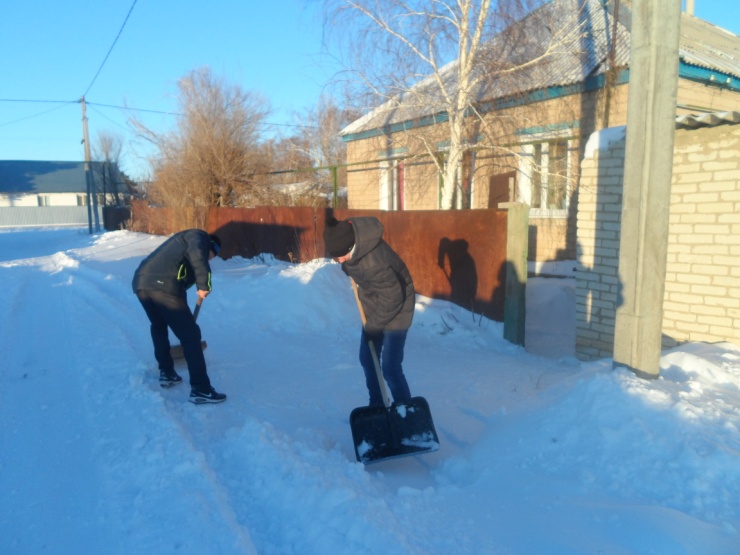 №МероприятиеДата, место проведенияДата, место проведенияКоличество участниковОтветственныеРайонные мероприятияРайонные мероприятияРайонные мероприятияРайонные мероприятияРайонные мероприятияРайонные мероприятия1Приняли участие в районной акции  «За того парня!», посвященной 70-летию ПобедыПриступили  ко  2-этапу  проведения Акции-- идет заполнение оценками дневников «За того парня»164164Отв. Кл.рук. с 7 по11кл. Савчук И О    Еремина И К Смадиярова Б К Бунина  А Бакишев Г К Долгошеев Г А Бугаева В М Ляшенко Н В                    2Начали работу по сбору материала к участию в районном проекте «Семейные фотохроники Вов» (указать фамилии участников ВОВ); «Полотно Победы»Посетили  на  дому  ветерана ВОВ Кулаева Михаила  Андреевича  - учащиеся -8б ВороновуТамару  Васильевну – учащиеся-8а  по сбору семейных фотографии ВОВ и оказание помощи по уборке снега .8а,8б-14уч8а,8б-14учКл. рук. Бунина И А      Еремина И К3Районная  акция «Труженик тыла» (оказание помощи по уборке дворов от снега, и т.д., где проживают труженики тыла), (указать фамилии тружеников тыла)Посетили  на  дому  ветерана ВОВ Жук Михаила Григоривича—5а, Мукатаева Тургана Нурленбаевича 5в  по сбору семейных фотографии ВОВ и оказание помощи по уборке снега .5а . 5в -11уч.5а . 5в -11уч.Кл.рук. Кенжетаева Г К          Турабаева Р М4Начали работу по сбору и изданию сборника поисковых материалов «Продолжим Книгу Памяти»; «Книга Памяти поселка»(указать фамилии участников ВОВ)Проект«Имени  Героя  достойны!»о  присвоении АСОШ№1 имени героя-земляка полного ковалера 3-х орденов Славы Шеменева М И                1Изучили нормативно-правовую базу-2012г                                             2Провели  соц. опрос разных групп населения,учащиеся и учителей -2013г.            3 Собрали материали о военном пути М И Шеменева.                                          4Готовим в школьном музее экспозицию боевой славы М.И.Шеменева5. Подготовили пакет документов, ходатайство о присвоении почетного наименования муниципальному бюджетному образовательному учреждению «АСОШ №1» п.Адамовка Оренбургская обл. имении полного кавалера орденов Славы Шеменева Михаила Иосифовича. Документы переданы на рассмотрение в совет Депутатов. На январском районном совете депутатов ходатайство одобрено о присвоении почетного именовании АСОШ №16. Идет подготовка к открытию мемориальной доски Шеменеву М.И.-9 мая 2015г.Инциативная  группа   12учИнциативная  группа   12учДоскенов К Ж     Слободяник В В-Бакишев Г К5Создали и пополнили в школьных музеях экспозиции посвященных 70-летию ПобедыКраеведы школы-- создаем и пополняем  экспозицию посвященных ветеранам ВОВ и полному ковалеру орденов Славы Шеменева М И1818Директор музея Бакишев Г К6Создали штабы по подготовке и проведении мероприятий посвященных 70 – летию Победы(указать фамилии ответственных за предоставление сведений)Создан Координационный совет             Председатель Дильжанова З А                  Члены   Доскенов К Ж                                                        Слободяник  В В                                                   Коваленко Л А                                                                        Кашпанова Р А                                                                                       Матненко Л А7Провели тематические экскурсии в школьных музеях «О подвиге, о доблести, о славе»Провели тематические экскурсии о ветеранах ВОВ и тружениках тыла в районном и школьном музее.128уч128учС1по 4кл8Продолжили участие в районном смотре- конкурсе РДОО «70 летию Победы – 70 добрых дел»Провели конкурс инсценированной песни «Четыре года шла война»56уч-ся56уч-сяТажербаева Л.К9Создали и пополнили на школьном сайте  тематическую веб-страницу «И помнит мир спасенный»В течении месяцаБисенгалиев К К10Участие  команды «Патриот»АСОШ№1 в военно-спортивных состязаниях  в ЦДЮИТ23 декабря-День посвященный 35летию ввода Советских войск в Афганистан–память-9рота---ЦДЮИТ7уч-7уч-Воспитатель Озерский Н А11Приняли участие в районном спортивном состязании «А ну-ка парни»1место –амреслинг  3- место –гири    3-место-перетягивание каната. 4уч4учДоскенов К Ж- зам по ГПВ          12 стенд в фойе школы посвященного 70 летию  ПобедыОбновили стенд в фойе школы,посвященного 70 летию ПобедыДоскенов К Ж –зам по ГПВ13 Районная акция «Тюльпан Победы»Продолжили участие в районной акции «Тюльпан Победы»14Оказали тимуровскую помощь ветеранам и вдовам погибших и умерших участников Вов  и локальных войн(указать фамилии).Кулаев Михаил АндреевичВоронова Тамара Васильевна8а, 8б -25 уч-ся8а, 8б -25 уч-сяЕреминаИ.КБунина И.А15Готовится материал для участия в районном конкурсе исследовательских работ «Мое село в годы ВОВ»; «История Отечества в истории моей семьи»(указать фамилии )Голенских Дарья – 5б                               Плужник Аня       -6а                                     Мартынюк Вика   6а3уч3учРуководитель       учитель истории   Слободяник В  В16Готовится материал на районный конкурс юных журналистов «Патриот России» на лучшее освещение в СМИ темы патриотизма(указать фамилии о ком готовится материал)СМИ—февраль                                         О ветеранх ВОВ5уч5учКенжетаева Г  К Лысунец О В  учителя русского языка и литературы17Приняли участие в районном семинаре руководителей музеев, краеведческих кружков, поисковых отрядов «Эшелон памяти»-проет -1место в районном конкурсе « Я гражданин России»6ка-21уч6ка-21учЗадойная Л А-кл.рук.Мероприятия, проводимые в школе ( все мероприятия, посвященные 70 - летию Победы не вошедшие в районный план)Мероприятия, проводимые в школе ( все мероприятия, посвященные 70 - летию Победы не вошедшие в районный план)Мероприятия, проводимые в школе ( все мероприятия, посвященные 70 - летию Победы не вошедшие в районный план)Мероприятия, проводимые в школе ( все мероприятия, посвященные 70 - летию Победы не вошедшие в районный план)Мероприятия, проводимые в школе ( все мероприятия, посвященные 70 - летию Победы не вошедшие в районный план)Мероприятия, проводимые в школе ( все мероприятия, посвященные 70 - летию Победы не вошедшие в районный план)№МероприятиеДата, место проведенияКоличество участниковОтветственныеПриняли участие в областном конкурсе исследовательских работ «Отечество» - «Растим Патриотов»08.01.15. МБОУ ДО «ЦРТДЮ»